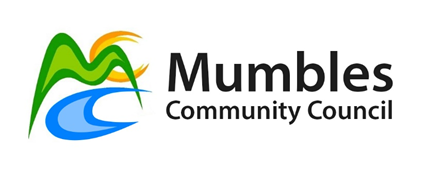 FFURFLEN GAIS(Gellir llungopïo’r ffurflen hon ar gyfer pob aelod o’r panel dethol, felly teipiwch eich atebion, neu ysgrifennwch yn glir mewn inc du, gan ddefnyddio papur o’r un maint (A4) ar gyfer unrhyw dudalennau ychwanegol.)Manylion Personol Rheswm dros y Cais Addysg a Hyfforddiant Manylion Cyflogaeth Datganiad Eglurhaol / Gwybodaeth YchwanegolManylion Gweinyddol GeirdaonRhowch enwau dau ganolwr, y dylai’r cyntaf ohonynt fod eich cyflogwr presennol neu fwyaf diweddar.  Dim ond gan yr ymgeisydd a ffefrir i'w benodi y gofynnir am eirda.  Rwy’n datgan, hyd eithaf fy ngwybodaeth, fod yr wybodaeth a roddir ar y ffurflen hon yn gywir. Rwy’n deall y gallai unrhyw ddatganiad ffug neu ddatganiad camarweiniol neu hepgoriad sylweddol fy anghymhwyso rhag cyflogaeth a’m gwneud yn agored i gael fy niswyddo. Deallaf fod unrhyw gynnig swydd yn amodol ar eirdaon, gwiriadau ar gymwysterau perthnasol, cymhwyster cyflogaeth ac euogfarnau troseddol, cyfnod prawf, ac, os ystyrir yn briodol, adroddiad meddygol, y mae’n rhaid i’r cyngor ystyried bod pob un ohonynt yn foddhaol.Mae'r holl wybodaeth a gesglir yn y ffurflen hon yn angenrheidiol ac yn berthnasol i berfformiad y swydd y gwneir cais amdani. Byddwn yn defnyddio'r wybodaeth a ddarperir gennych chi ar y ffurflen hon, a chan y canolwyr rydych wedi'u nodi, at ddibenion recriwtio yn unig. Bydd y cyngor yn trin pob gwybodaeth bersonol yn gwbl gyfrinachol ac yn unol â deddfwriaeth diogelu data gyfredol. Rydym yn dibynnu ar sail gyfreithlon rheidrwydd contractiol i brosesu’r wybodaeth a ddarparwyd gennych yn y ffurflen hon.Os byddwch yn llwyddiannus yn eich cais, bydd yr wybodaeth a ddarperir, a gwybodaeth bellach a gesglir ar yr adeg berthnasol, yn cael ei defnyddio wedyn ar gyfer gweinyddu eich cyflogaeth ac mewn perthynas ag unrhyw her gyfreithiol a allai gael ei gwneud ynghylch ein harferion recriwtio.Llofnodwyd 	 ____________________________________ Dyddiad 	_________________Dychwelwch i: nicola@nsphr.comY swydd y gwnaed cais amdani:Clerc y CyngorEnwCyfeiriadCod postE-bostRhif ffôn cartref Rhif ffôn cartref Rhif ffôn gwaithRhif ffôn gwaithRhif ffôn symudolRhif ffôn symudolRhif ffôn symudolRhif ffôn symudolRhif ffôn symudolRhif ffôn symudolDywedwch wrthym pam yr ydych yn gwneud cais am y swydd hon a beth sy'n eich denu i weithio i Gyngor Cymuned y Mwmbwls fel clerc y cyngor.DyddiadauDyddiadauCymwysterau (nodwch y sefydliad dyfarnu neu gorff proffesiynol)Addysg bellach / addysg uwch / ysgolO ICymwysterau (nodwch y sefydliad dyfarnu neu gorff proffesiynol)Addysg bellach / addysg uwch / ysgolHyfforddiant arall(e.e. cyrsiau byr)(Rhowch fanylion eich cyflogaeth / gwaith gwirfoddol presennol neu fwyaf diweddar yn gyntaf a gweithiwch yn ôl. Cynhwyswch bob cyfnod o ddiweithdra, teithio ac ati yn y gofod a ddarperir fel nad oes unrhyw fylchau yn y cofnod. Gallwch gynnwys dalennau parhad os oes angen.)(Rhowch fanylion eich cyflogaeth / gwaith gwirfoddol presennol neu fwyaf diweddar yn gyntaf a gweithiwch yn ôl. Cynhwyswch bob cyfnod o ddiweithdra, teithio ac ati yn y gofod a ddarperir fel nad oes unrhyw fylchau yn y cofnod. Gallwch gynnwys dalennau parhad os oes angen.)(Rhowch fanylion eich cyflogaeth / gwaith gwirfoddol presennol neu fwyaf diweddar yn gyntaf a gweithiwch yn ôl. Cynhwyswch bob cyfnod o ddiweithdra, teithio ac ati yn y gofod a ddarperir fel nad oes unrhyw fylchau yn y cofnod. Gallwch gynnwys dalennau parhad os oes angen.)(Rhowch fanylion eich cyflogaeth / gwaith gwirfoddol presennol neu fwyaf diweddar yn gyntaf a gweithiwch yn ôl. Cynhwyswch bob cyfnod o ddiweithdra, teithio ac ati yn y gofod a ddarperir fel nad oes unrhyw fylchau yn y cofnod. Gallwch gynnwys dalennau parhad os oes angen.)(Rhowch fanylion eich cyflogaeth / gwaith gwirfoddol presennol neu fwyaf diweddar yn gyntaf a gweithiwch yn ôl. Cynhwyswch bob cyfnod o ddiweithdra, teithio ac ati yn y gofod a ddarperir fel nad oes unrhyw fylchau yn y cofnod. Gallwch gynnwys dalennau parhad os oes angen.)DyddiadauDyddiadauCyflogwrSwydd/cyfrifoldebau	Rheswm dros adaelO ICyflogwrSwydd/cyfrifoldebau	Rheswm dros adaelDisgrifiwch yn gryno eich prif feysydd cyfrifoldeb yn eich swydd bresennol neu swydd fwyaf diweddar/perthnasolDisgrifiwch yn gryno eich prif feysydd cyfrifoldeb yn eich swydd bresennol neu swydd fwyaf diweddar/perthnasolCyfnod rhybudd sydd ei angen gan y swydd bresennol:Disgrifiwch sut mae eich sgiliau a'ch profiad a enillwyd mewn swydd gyflogedig neu ddi-dâl yn berthnasol i fanylebau’r gweithiwr ar gyfer y swydd hon a'r cyfrifoldebau sydd eu hangen (gallwch gynnwys dalennau parhad os oes angen). Cwestiynau Seiliedig ar GymhwyseddCwestiwn 1 Disgrifiwch yn gryno eich dull o ymgysylltu â thîm a rhowch enghraifft o sut rydych wedi cynorthwyo tîm i gyflawni ei nod gosodedig. (Uchafswm o 300 o eiriau)Cwestiwn 2 Disgrifiwch yn gryno eich dealltwriaeth o lywodraethu effeithiol ac atebolrwydd yn y sector cyhoeddus a rhowch un enghraifft o ble rydych chi wedi bod yn ymwneud yn uniongyrchol â phroses o'r fath. (Uchafswm o 300 o eiriau)Cwestiwn 3 Sut ydych chi'n delio â phwysau llwyth gwaith pan ymddengys nad oes digon o oriau mewn diwrnod i gyrraedd eich targedau? Rhowch enghraifft o sut yr ydych wedi delio â sefyllfa o'r fath. (Uchafswm o 300 o eiriau)Cwestiwn 4 Disgrifiwch eich cyfranogiad fel arweinydd neu aelod o dîm prosiect wrth helpu i gyflawni prosiect pwysig. (Uchafswm o 300 o eiriau)A oes angen trwydded waith arnoch i'ch galluogi i weithio yn y DU?A oes angen trwydded waith arnoch i'ch galluogi i weithio yn y DU?Oes / Nac oesDeddf Adsefydlu Troseddwyr 1974:A ydych erioed wedi eich cael yn euog o drosedd?Deddf Adsefydlu Troseddwyr 1974:A ydych erioed wedi eich cael yn euog o drosedd?Ydw / Nac ydwOs ydych chi, rhowch fanylion gyda’r dyddiad a’r canlyniad (mae datganiadau yn amodol ar ddarpariaethau Deddf Adsefydlu 1974 fel y’i diwygiwyd)A oes gennych drwydded yrru gyfredol?Oes / Nac oesA oes gennych fynediad i gar?Oes / Nac oesYdych chi'n barod i deithio i gyfarfodydd sy'n cynnwys pellteroedd hir o bryd i'w gilydd? Ydw / Nac ydwA oes unrhyw addasiadau y gallai fod angen eu gwneud petaech yn cael eich gwahodd i gyfweliad? Os oes, rhowch fanylion:A oes unrhyw addasiadau y gallai fod angen eu gwneud petaech yn cael eich gwahodd i gyfweliad? Os oes, rhowch fanylion:Geirda 1 Geirda 1 Geirda 2 Geirda 2 EnwEnwSwyddSwyddCyfeiriadCyfeiriadRhif ffônRhif ffônE-bostE-bost